DESARROLLO DE LA SESIÓN.Establecimiento de quórum.En ausencia del Presidente de Junta Directiva, Doctor Alex Francisco González Menjívar, la Licenciada Nora Lizeth Pérez Martínez, Segunda Vicepresidenta de Junta Directiva, verificó la asistencia de quórum y procedió al inicio de la sesión.Lectura y aprobación de la agenda. La agenda fue aprobada por unanimidad, en los siguientes puntos:- 	Informe sobre pago de servicio de electricidad de cafetería instaladas dentro del ISRI. (Memorándum AJ 148/2018).-        Informe sobre plazo para uso del inmueble- ASPCDIMSI. (Memorándum AJ 162/2018).-        Informe de estado de cuenta de impuestos  municipales inmuebles del ISRI (memorándum UCBI 051/2018 y UCBI 056/2018).-        Correspondencia procedente de la señora Ministra de Salud en relación a la inclusión de las personas autistas en los programas de habilitación y rehabilitación. (Oficio 2018-7040-514).-         Informe médico de la Sra. Antonia Saraí Huezo Esquivel (memorándum DCAA-108-18).-        Nombramiento de Comisión encargada de la actualización de las NTCIE del ISRI (Circular externa CCR No.02/2018).-       Continuidad en el nombramiento del Lic. Javier Obdulio Arévalo Flores, como Director propietario por parte de FUNTER (carta de fecha 29 de mayo de 2018 procedente de FUNTER).-        Solicitud de modificación y ampliación del perfil de puesto de Jefe de Terapias I (memorándum CRINA 23/05/2018 0438).Miembros de Junta Directiva, por unanimidad establecen que se desarrollen los tres primeros puntos de esta agenda y en la próxima sesión se irán desarrollando los demás puntos propuestos. 3.- Ratificación de acuerdos.No hubo.4.- Correspondencia recibida de Centros de Atención.-         Informe médico de la Sra. Antonia Saraí Huezo Esquivel (memorándum DCAA-108-18).-        Solicitud de modificación y ampliación del perfil de puesto de Jefe de Terapias I (memorándum CRINA 23/05/2018 0438).5.- Correspondencia recibida de la Administración Superior.Informe sobre pago de servicio de electricidad de cafetería instaladas dentro del ISRI. (Memorándum AJ 148/2018).-        Informe sobre plazo para uso del inmueble- ASPCDIMSI. (Memorándum AJ 162/2018).-        Informe de estado de cuenta de impuestos  municipales inmuebles del ISRI (memorándum UCBI 051/2018 y UCBI 056/2018).En estos momentos se incorpora el Presidente del ISRI, Dr. Alex González, a la sesión de Junta Directiva. 6.- Participación de miembros de Junta Directiva, ponencias solicitadas a Jefaturas, Directores de Centros de Atención de la institución o invitados.6.1 Informe sobre pago de servicio de electricidad de cafetería instaladas dentro del ISRI. (Memorándum AJ 148/2018).Manifiesta la Licenciada Ana Patricia Coto de Pino, Jefe Jurídico, que en relación a la cafetería ubicada en el Centro de Atención a Ancianos “Sara Zaldívar”, como propietarios de dicha cafetería la Asociación Pro Asilo Sara Zaldívar, cuanta con su propio contador, el servicio del agua es suministrado por el Centro, como responsable institucional de la verificación es la Jefatura de Servicios Generales, se recibe utilidad de donaciones mensuales para sepelios, festejos, féretros, medicinas de un aproximado de $ 1000.00La cafetería ubicada en el Centro de Rehabilitación Integral de Occidente (CRIO), no funciona actualmente, no cuenta con su propio contador y se genera un gasto de $800.00 dólares que puede variar, el servicio de agua es suministrado por el Centro, el responsable es el administrador del Centro.En el Centro de Rehabilitación Integral de Oriente (CRIOR), se cuenta con cafetería, tiene contador propio, el agua es suministrada por el Centro, el responsable es el Administrador de Centro, la propietaria del chalet colabora con cuatro pastillas de hipoclorito para colar el agua del pozo y cada pastilla cuesta cinco dólares, se encuentra al día con los pagos mensuales de $300.00Por último, la cafetería ubicada en las inmediaciones del Centro del Aparato Locomotor (CAL), cuenta con contador propio, el agua es suministrada por el Centro, el responsable es la Jefatura de Servicios Generales y la propietaria del chalet cancela $300 dólares mensuales y se encuentra al día con el pago.Miembros de Junta Directiva dan por recibido el informe presentado por la Licenciada Ana Patricia Coto de Pino, Asesora Jurídico Institucional. 6.2 Informe sobre plazo para uso del inmueble- ASPCDIMSI. (Memorándum AJ 162/2018).Informa la Licenciada Ana Patricia Coto de Pino, Asesora Jurídico, que según solicitud por parte de esta Junta Directiva en el sentido que la Asociación Salvadoreña de Personas Ciegas y Discapacidades Múltiples (ASPDIMSI), presenten por escrito la solicitud que plantearon en relación a ampliar el plazo del convenio del uso del inmueble, a la fecha informo que no se ha obtenido respuesta de dicha solicitud por parte de la referida Asociación quienes vía teléfono se comunicaron el pasado viernes 01 de junio de 2018, con la Licda. de Pino, solicitándole que se les brindara más tiempo para elaborar dicha solicitud por escrito. Informa a su vez la Asesora Jurídico, que no es viable en estos momentos tomar una decisión en cuando a ampliar el plazo del convenio de uso de inmueble, el cual está por 10 años, transcurriendo nada más 5 años, por lo que considera que para tomar esa solicitud favorablemente se le debe solicitar a la Asociación las proyecciones, planes de trabajo entre otros. Miembros de Junta Directiva dan por recibido dicho informe y la opinión jurídica en cuanto a la ampliación de solicitud del convenio de uso del inmueble por parte de la referida Asociación. 6.3 Informe de estado de cuenta de impuestos  municipales inmuebles del ISRI (memorándum UCBI 051/2018 y UCBI 056/2018).El Licenciado Carlos Atilio Paniagua Cruz Jefe de la Unidad de Control y Resguardo del Activo Fijo Institucional, manifiesta que los pagos de impuestos municipales se han venido realizando por el ISRI, las asociaciones no han realizado el pago porque el comodato no lo especifica.

Por ejemplo ANCIESAL, si paga impuestos, está al día con los pagos, y mantiene el inmueble en buenas condiciones, asumiendo la responsabilidad desde al año 2015, por habérseles hecho la observación verbalmente que deben de hacerlo. A continuación los estados de cuenta de los inmuebles ubicados en el área metropolitana de San Salvador:Tomando en consideración lo informado, miembros de Junta Directiva, solicitan a la Jefe de Asesoría Jurídica, que en las cláusulas de los nuevos comodatos quede establecida la  obligación de las Asociaciones a pagar los impuestos, tasas y  demás contribuciones municipales  correspondientes. Miembros de junta Directiva solicitan al Lic. Paniagua que envíe por correo los comodatos escaneados para conocimiento. El Presidente del ISRI, Dr. Alex González, solicita que se realice visita con los miembros de Junta Directiva, al Hogar de Parálisis Cerebral (HOPAC), para conocer las instalaciones y la manera de trabajo de dicho Hogar.  7. Informes de Presidencia.7.1 Presidente del ISRI, Dr. Alex González, informa que el día viernes 01 de junio de 2018, acompaño la presentación del “Informe del Cuarto año de Gobierno”, presentado por el Presidente de la República, Prof. Salvador Sánchez Cerén. 8.- Asuntos Varios     No hubo. No habiendo nada más que agregar, el Presidente de Junta Directiva, Dr. Alex González, levanta la sesión, a las quince horas, con treinta minutos del día martes cinco de junio de dos mil dieciocho y para constancia firmamos.Dr. Alex Francisco González Menjívar                     Dr. Miguel Ángel Martínez SalmerónLicda. Nora Lizeth Pérez Martínez                         Licda. María Marta Cañas de HerreraLicda. Sara María Mendoza Acosta                         Licda. Carmen Elizabeth QuintanillaSra. Darling Azucena Mejía Pineda                          Licda. Nora Elizabeth Abrego de AmadoLicda. Yamileth Nazira Arévalo Argueta                  Licda. Rebeca Elizabeth Hernández Gálvez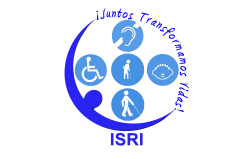 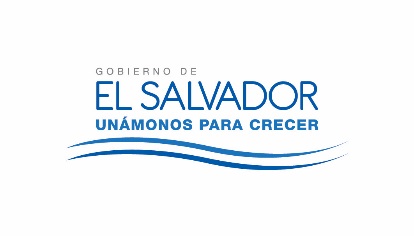 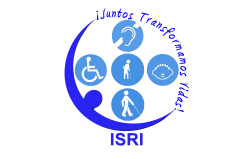 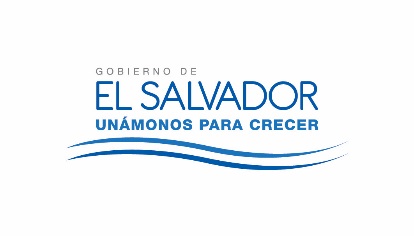 JUNTA DIRECTIVA DEL ISRINUMERO DE ACTA: 2694FECHA: MARTES 05 DE JUNIO DE 2018.HORA DE INICIO:  13: 05HORASLUGAR: SALA DE SESIONES  ISRI. ASISTENTES:Dr. Alex Francisco González Menjívar, Presidente; Dr. Miguel Ángel Martínez Salmerón, Representante Suplente del Ministerio de Salud;  Licda. Nora Lizeth Pérez Martínez Representante Propietaria del Ministerio de Hacienda; Licda. Sara María Mendoza Acosta y Licda. María Marta Cañas de Herrera Representantes Propietaria y Suplente del Ministerio de Trabajo; Sra. Darling Azucena Mejía Pineda y Licda. Carmen Elizabeth Quintanilla Espinoza, Representantes Propietaria y Suplente del Ministerio de Relaciones Exteriores; Licda. Nora Elizabeth Abrego de Amado, Representante Propietaria de la Universidad de El Salvador; Licda. Yamileth Nazira Arévalo Argueta, Representante Suplente de FUNTER; Dr. Ángel Fredi Sermeño Menéndez, Gerente Médico y de Servicios de Rehabilitación y Licda. Rebeca Elizabeth Hernández Gálvez, Gerente y Secretaria de Junta Directiva Ad Honorem.INMUEBLECUENTADEUDAOBSERVACIONISRI4122501 $  16,628.48 MORA 5 MESESISRI4131802 $     2,441.56 MORA 5 MESES CIEGOS1720407 $        178.12  MORA 5 MESES CIEGOS1720408 $        434.93 MORA 5 MESESCIEGOS1720430 $        570.92 MORA 5 MESESCIEGOS1720401 $     7,821.09 MORA 5 MESESNOVENA1731431 $        157.19 MORA 5 MESESAISCIEPRO832203 $        205.96 MORA 5 MESESMONJAS740773 $        105.91 MORA 5 MESESCALE4111519 $     3,241.28 MORA 5 MESES HOPAC4141202 $     6,027.85 MORA 5 MESES $  37,813.29 